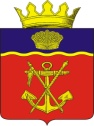 АДМИНИСТРАЦИЯКАЛАЧЁВСКОГО  МУНИЦИПАЛЬНОГО  РАЙОНАВОЛГОГРАДСКОЙ  ОБЛАСТИПОСТАНОВЛЕНИЕОт  05 декабря  2013г.       №2407Об увеличении размеров окладов (должностных окладов), ставок заработной платы работников муниципальных учреждений Калачевского муниципального района Волгоградской области в 2013 году       В целях обеспечения социальных гарантий работников муниципальных учреждений Калачевского муниципального района Волгоградской области   п о с т а н о в л я ю:1. Провести увеличение с 01 декабря 2013 г. в 1,055 раза размеров окладов (должностных окладов), ставок заработной платы, установленных работникам муниципальных учреждений Калачевского муниципального района  Волгоградской области, за исключением работников, указанных в постановлениях Администрации Калачевского муниципального района        от 07 июля 2013 года № 1236 «Об индексации окладов (должностных окладов), ставок заработной платы работников муниципальных образовательных учреждений, подведомственных комитету по образованию администрации Калачевского муниципального района Волгоградской области» и от 11 сентября 2013 года № 1723 «Об индексации окладов (должностных окладов), ставок заработной платы работников муниципальных образовательных учреждений дополнительного образования детей, подведомственных комитету по культуре администрации Калачевского муниципального района Волгоградской области»2. Настоящее постановление подлежит официальному опубликованию.Глава администрации Калачёвскогомуниципального района     				                         Т.И.Нургалеев